Rotaciones: notas GuiadasVocabulario_____________: tipo de transformación en la que una preimagen se gira una determinada medida angular alrededor de un punto fijo que es el centro de rotación.___________________: número de grados en que gira la preimagen.Se presupone que las rotaciones son en sentido levógiro, a menos que se indique lo contrario.¿Es una rotación un ejemplo de movimiento rígido? Escribe tu respuesta debajo.Rotaciones Especiales: Reglas AlgebraicasRellana los espacios en blanco a continuación.Rotar una figura 90° SA es lo mismo que rotar esa figura ____ SH.Rotar una figura 180° SA es lo mismo que rotar esa figura ____ SH.Rotar una figura 90° SH es lo mismo que rotar esa figura ____ SA.Aplicando las Reglas Algebraicas1)   En la tabla debajo, dibuja la imagen rotada en la gráfica a partir de la preimagen dada. Luego, escribe una descripción verbal de la transformación.Otras Rotaciones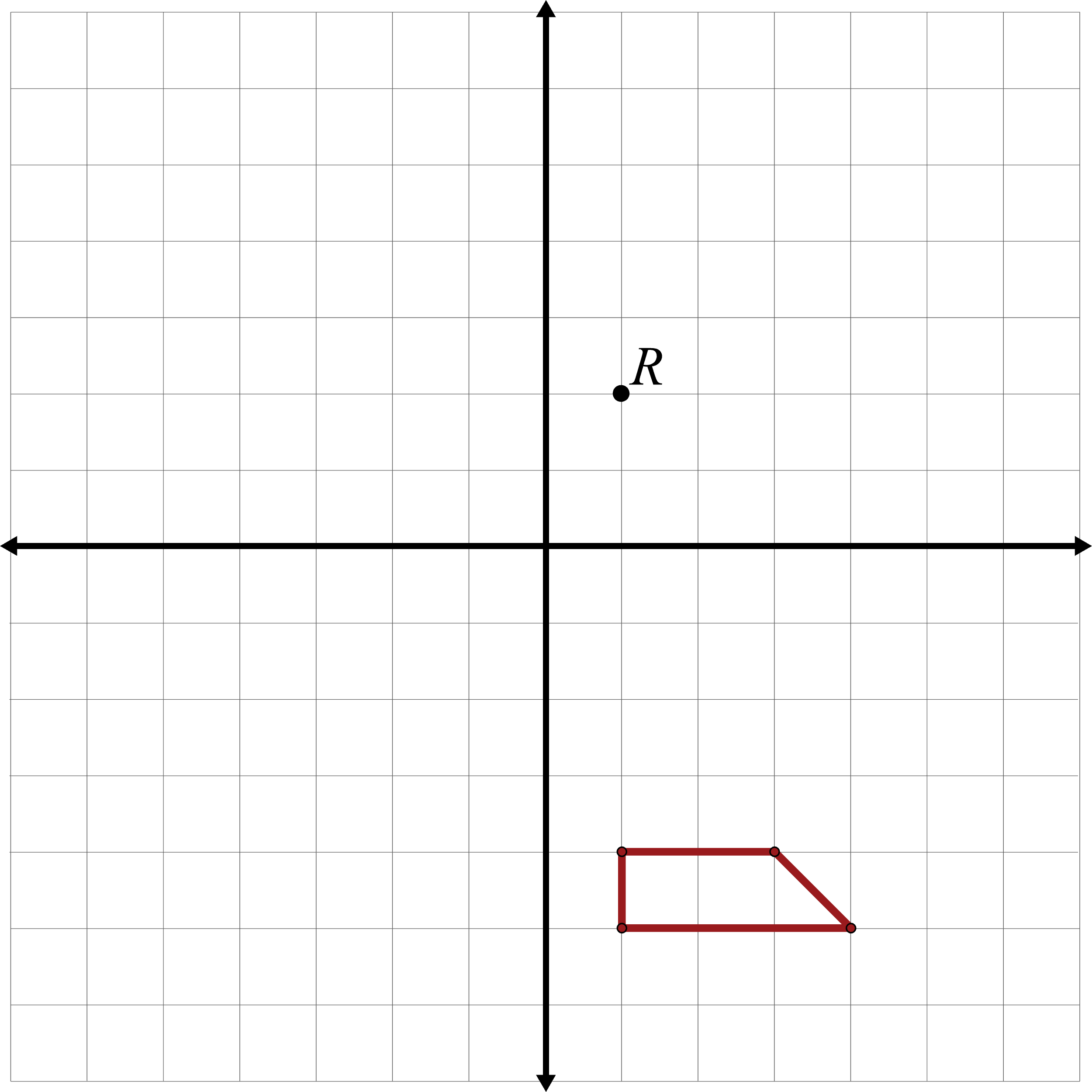 2)   ¿Qué ocurre si rotamos una figura alrededor de un punto que no es el origen? Rota la siguiente preimagen 270° alrededor del punto .3)   ¿Cómo debemos transformar una preimagen que no está en un plano de coordenadas? Rota la siguiente preimagen 120° alrededor del centro de rotación dado, R. Dibuja la imagen rotada y etiqueta sus vértices.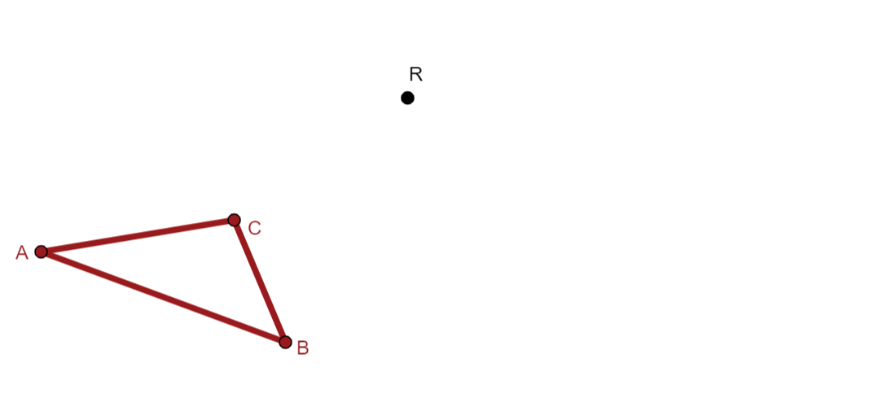 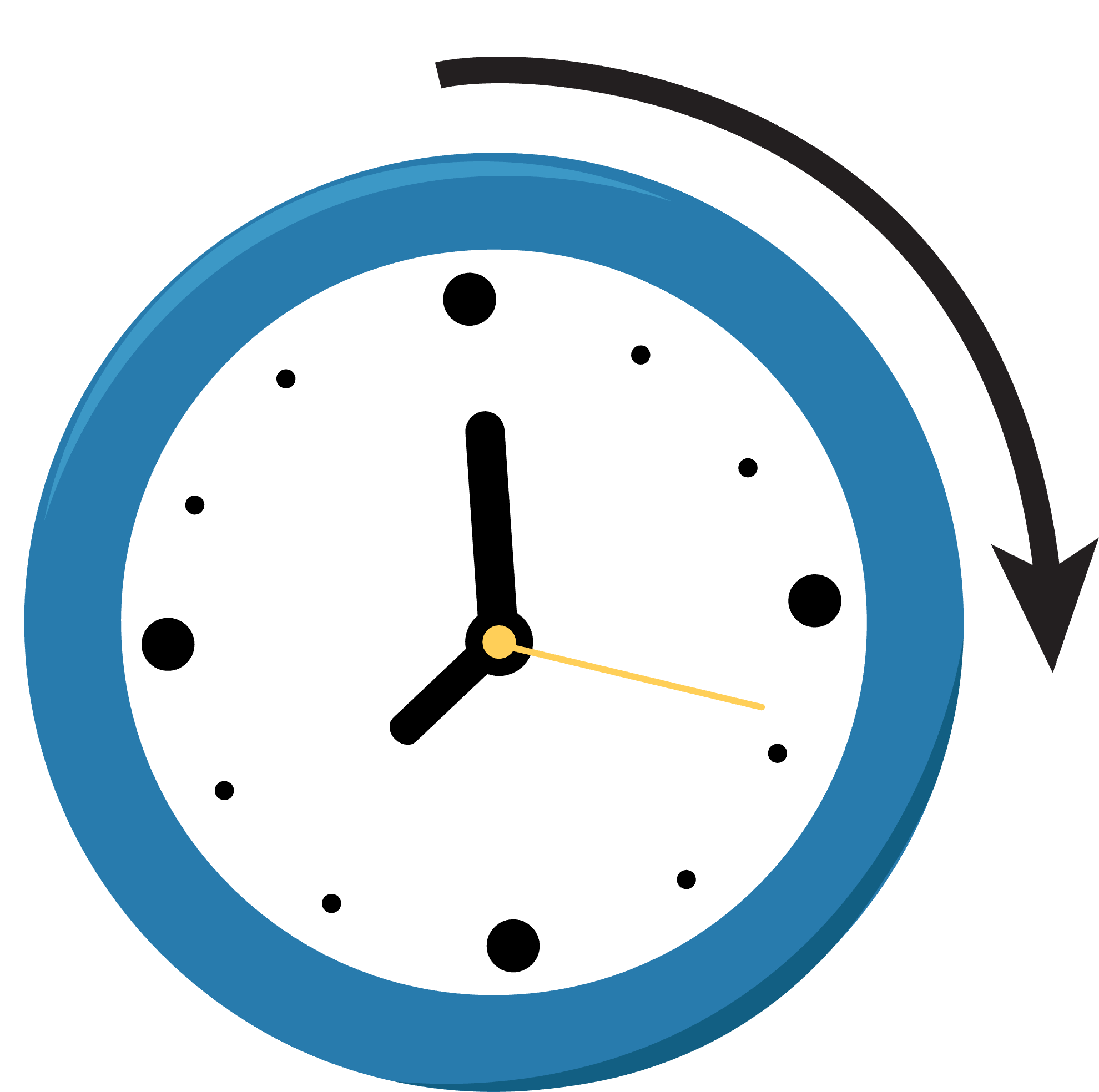 Sentido Horario (SH): el sentido en el que se mueven las agujas de un reloj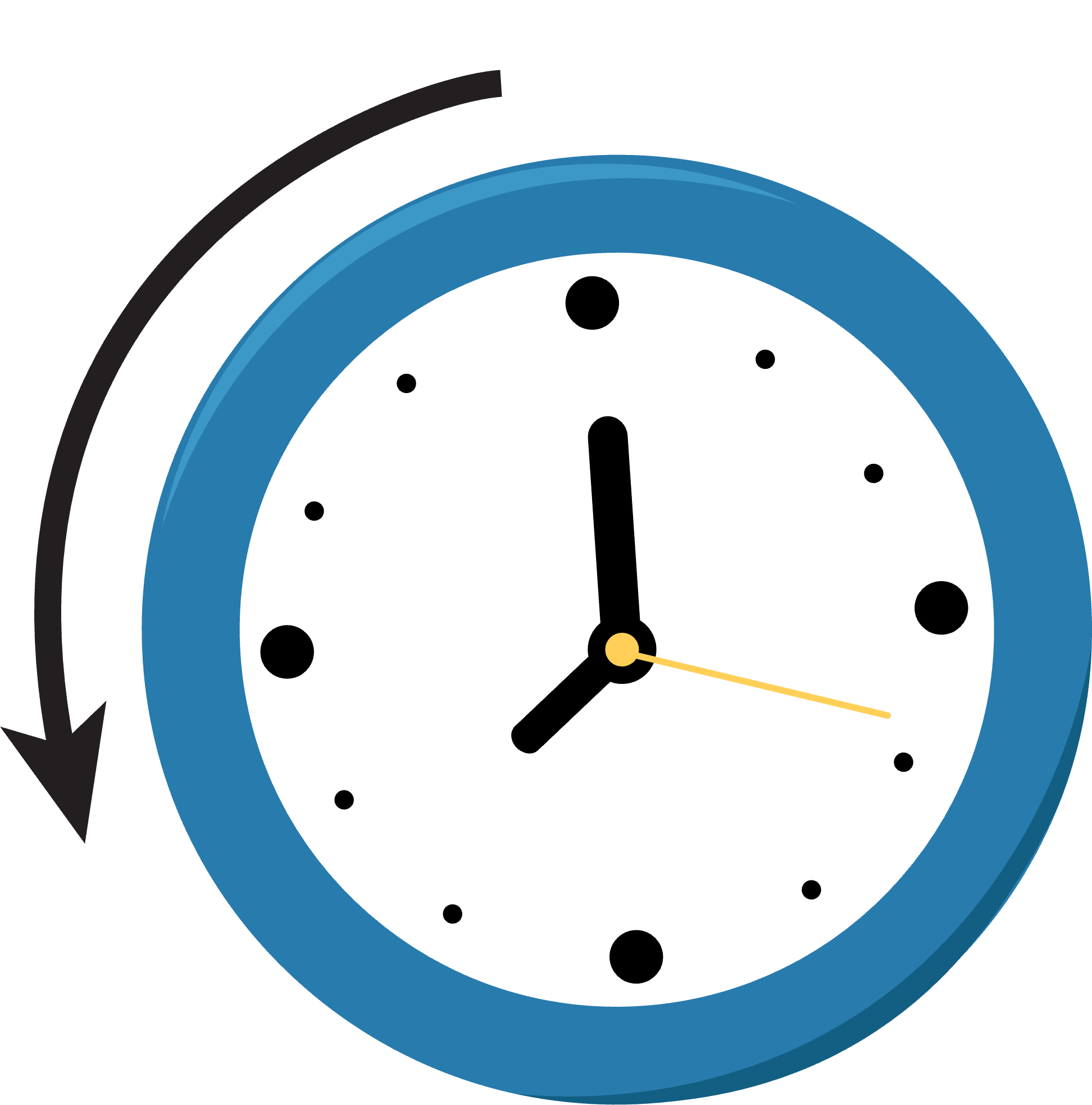 Sentido Antihorario (SA): el sentido contrario en el que se mueven las agujas de un reloj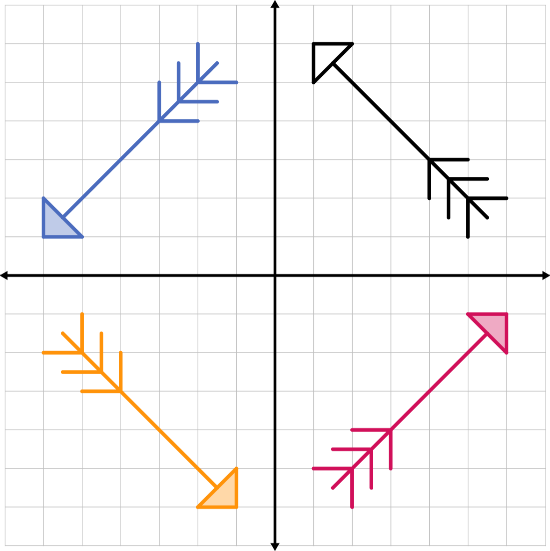 Rotación alrededor del origen …Regla Algebraica… 90° SA ______… 180° SA ______… 270° SA ______GráficaDescripción VerbalRegla Algebraica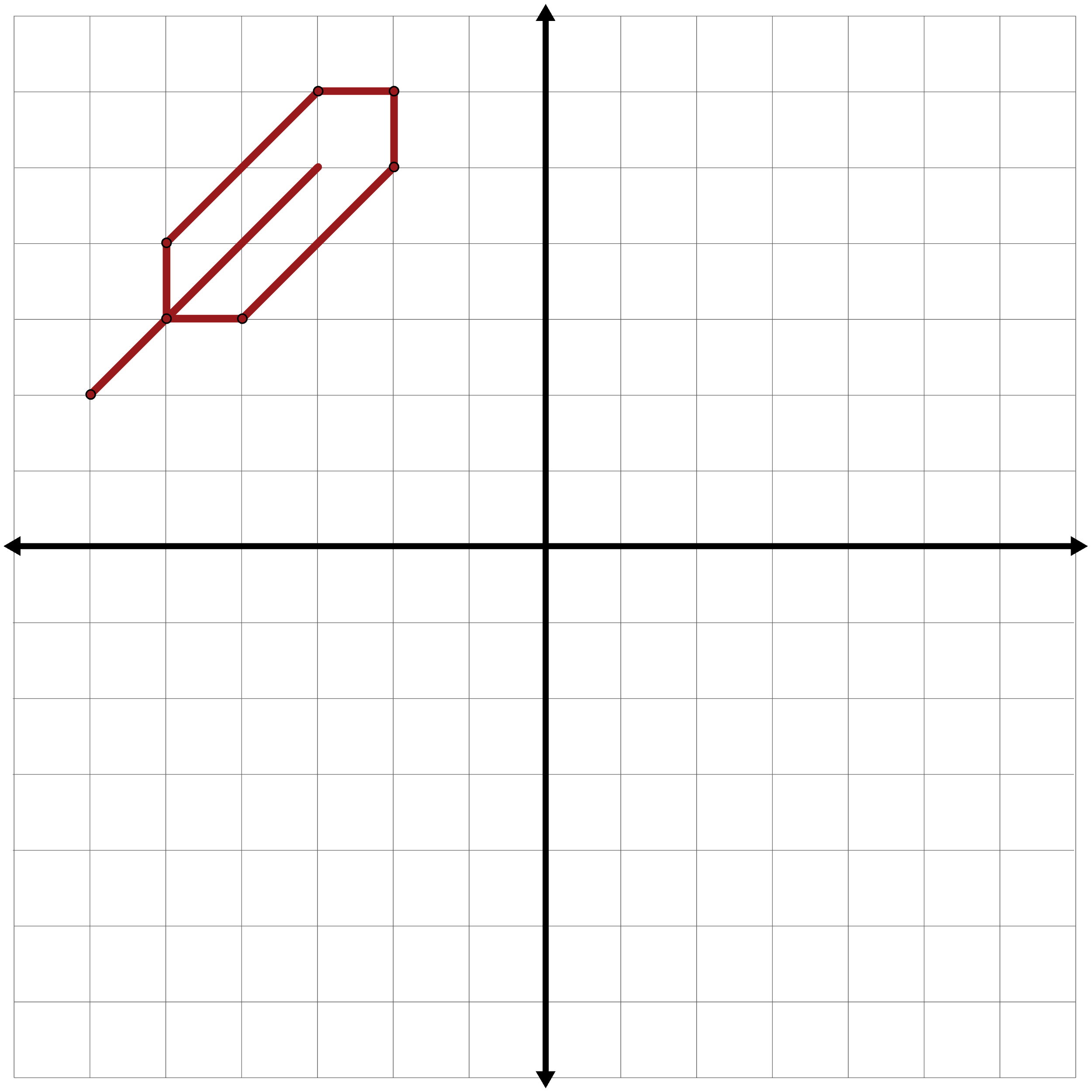 